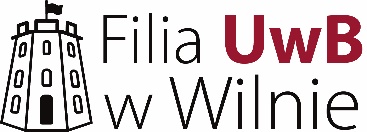 DZIENNIK PRAKTYK……………………………………………………………………………………………..........Imię i nazwisko………………………Nr albumu............................................                                PieczątkaOpinia o PraktykancieImię i nazwisko studenta:.........................................................................................................................................................................Instytucja, w której odbyto praktykę studencką:.........................................................................................................................................................................Termin odbywania praktyki:.........................................................................................................................................................................Imię i nazwisko zakładowego opiekuna studenta:..................................................................................................................................................................................................................................................................................................................................................Obowiązki studenta podczas praktyki1) ..............................................................................................................................................................2) ..............................................................................................................................................................3) ..............................................................................................................................................................Prace wykonywane przez studenta podczas praktyki     ...........................................................................................................................................................................................................................................................................................................................................................................................................................................................................................................................Ocena pracy studenta, uwagi:............................................................................................................................................................................................................................................................................................................................................................... Podpis zakładowego opiekuna praktyki..............................................................        Organizacijos antspaudasPažyma dėl studento praktikos atlikimoStudento vardas ir pavardė:...............................................................................................................................................Organizacijos pavadinimas, kurioje buvo atlikta praktika:................................................................................................................................................Praktikos atlikimo trukmė:................................................................................................................................................Praktikos vadovo vardas, pavardė, kontaktiniai duomenys:................................................................................................................................................................................................................................................................................................Studento pareigos praktikos metu:1) ..........................................................................................................................................2) ..........................................................................................................................................3) ..........................................................................................................................................Praktikos metu studento atlikti darbai:.............................................................................................................................................................................................................................................................................................................................................................................................................................................Studento darbo įvertinimas, pastabos:...........................................................................................................................................................................................................................................................................................................................................         Praktikos vadovo parašas……………………………………………..Pieczęć i podpis Zakładowego Kierownika Praktyk……………………………………………..Pieczęć i podpis Zakładowego Kierownika Praktyk……………………………………………..Pieczęć i podpis Zakładowego Kierownika Praktyk……………………………………………..Pieczęć i podpis Zakładowego Kierownika Praktyk……………………………………………..Pieczęć i podpis Zakładowego Kierownika Praktyk……………………………………………..Pieczęć i podpis Zakładowego Kierownika Praktyk……………………………………………..Pieczęć i podpis Zakładowego Kierownika Praktyk……………………………………………..Pieczęć i podpis Zakładowego Kierownika Praktyk……………………………………………..Pieczęć i podpis Zakładowego Kierownika Praktyk……………………………………………..Pieczęć i podpis Zakładowego Kierownika Praktyk……………………………………………..Pieczęć i podpis Zakładowego Kierownika Praktyk……………………………………………..Pieczęć i podpis Zakładowego Kierownika Praktyk……………………………………………..Pieczęć i podpis Zakładowego Kierownika Praktyk……………………………………………..Pieczęć i podpis Zakładowego Kierownika Praktyk……………………………………………..Pieczęć i podpis Zakładowego Kierownika Praktyk……………………………………………..Pieczęć i podpis Zakładowego Kierownika Praktyk……………………………………………..Pieczęć i podpis Zakładowego Kierownika Praktyk……………………………………………..Pieczęć i podpis Zakładowego Kierownika Praktyk……………………………………………..Pieczęć i podpis Zakładowego Kierownika Praktyk……………………………………………..Pieczęć i podpis Zakładowego Kierownika Praktyk……………………………………………..Pieczęć i podpis Zakładowego Kierownika Praktyk……………………………………………..Pieczęć i podpis Zakładowego Kierownika Praktyk……………………………………………..Pieczęć i podpis Zakładowego Kierownika Praktyk……………………………………………..Pieczęć i podpis Zakładowego Kierownika PraktykKARTA TYGODNIOWAKARTA TYGODNIOWAKARTA TYGODNIOWAKARTA TYGODNIOWATydzień od ……………………………………….. do .……………………………………….Tydzień od ……………………………………….. do .……………………………………….Tydzień od ……………………………………….. do .……………………………………….Tydzień od ……………………………………….. do .……………………………………….DzieńGodziny pracyod – doLiczba godzinpracyUwagi, obserwacje i wnioski studenta co do wykonywanej pracyKARTA TYGODNIOWAKARTA TYGODNIOWAKARTA TYGODNIOWAKARTA TYGODNIOWATydzień od ……………………………………….. do .……………………………………….Tydzień od ……………………………………….. do .……………………………………….Tydzień od ……………………………………….. do .……………………………………….Tydzień od ……………………………………….. do .……………………………………….DzieńGodziny pracyod – doLiczba godzinpracyUwagi, obserwacje i wnioski studenta co do wykonywanej pracyKARTA TYGODNIOWAKARTA TYGODNIOWAKARTA TYGODNIOWAKARTA TYGODNIOWATydzień od ……………………………………….. do .……………………………………….Tydzień od ……………………………………….. do .……………………………………….Tydzień od ……………………………………….. do .……………………………………….Tydzień od ……………………………………….. do .……………………………………….DzieńGodziny pracyod – doLiczba godzinpracyUwagi, obserwacje i wnioski studenta co do wykonywanej pracyKARTA TYGODNIOWAKARTA TYGODNIOWAKARTA TYGODNIOWAKARTA TYGODNIOWATydzień od ……………………………………….. do .……………………………………….Tydzień od ……………………………………….. do .……………………………………….Tydzień od ……………………………………….. do .……………………………………….Tydzień od ……………………………………….. do .……………………………………….DzieńGodziny pracyod – doLiczba godzinpracyUwagi, obserwacje i wnioski studenta co do wykonywanej pracyKARTA TYGODNIOWAKARTA TYGODNIOWAKARTA TYGODNIOWAKARTA TYGODNIOWATydzień od ……………………………………….. do .……………………………………….Tydzień od ……………………………………….. do .……………………………………….Tydzień od ……………………………………….. do .……………………………………….Tydzień od ……………………………………….. do .……………………………………….DzieńGodziny pracyod – doLiczba godzinpracyUwagi, obserwacje i wnioski studenta co do wykonywanej pracyKARTA TYGODNIOWAKARTA TYGODNIOWAKARTA TYGODNIOWAKARTA TYGODNIOWATydzień od ……………………………………….. do .……………………………………….Tydzień od ……………………………………….. do .……………………………………….Tydzień od ……………………………………….. do .……………………………………….Tydzień od ……………………………………….. do .……………………………………….DzieńGodzinypracy od – doLiczbagodzin pracyUwagi, obserwacje i wnioski studenta co do wykonywanej pracyKARTA TYGODNIOWAKARTA TYGODNIOWAKARTA TYGODNIOWAKARTA TYGODNIOWATydzień od ……………………………………….. do .……………………………………….Tydzień od ……………………………………….. do .……………………………………….Tydzień od ……………………………………….. do .……………………………………….Tydzień od ……………………………………….. do .……………………………………….DzieńGodzinypracy od – doLiczbagodzin pracyUwagi, obserwacje i wnioski studenta co do wykonywanej pracyKARTA TYGODNIOWAKARTA TYGODNIOWAKARTA TYGODNIOWAKARTA TYGODNIOWATydzień od ……………………………………….. do .……………………………………….Tydzień od ……………………………………….. do .……………………………………….Tydzień od ……………………………………….. do .……………………………………….Tydzień od ……………………………………….. do .……………………………………….DzieńGodzinypracy od – doLiczbagodzin pracyUwagi, obserwacje i wnioski studenta co do wykonywanej pracyKARTA TYGODNIOWAKARTA TYGODNIOWAKARTA TYGODNIOWAKARTA TYGODNIOWATydzień od ……………………………………….. do .……………………………………….Tydzień od ……………………………………….. do .……………………………………….Tydzień od ……………………………………….. do .……………………………………….Tydzień od ……………………………………….. do .……………………………………….DzieńGodzinypracy od – doLiczbagodzin pracyUwagi, obserwacje i wnioski studenta co do wykonywanej pracyKARTA TYGODNIOWAKARTA TYGODNIOWAKARTA TYGODNIOWAKARTA TYGODNIOWATydzień od ……………………………………….. do .……………………………………….Tydzień od ……………………………………….. do .……………………………………….Tydzień od ……………………………………….. do .……………………………………….Tydzień od ……………………………………….. do .……………………………………….DzieńGodzinypracy od – doLiczbagodzin pracyUwagi, obserwacje i wnioski studenta co do wykonywanej pracyKARTA TYGODNIOWAKARTA TYGODNIOWAKARTA TYGODNIOWAKARTA TYGODNIOWATydzień od ……………………………………….. do .……………………………………….Tydzień od ……………………………………….. do .……………………………………….Tydzień od ……………………………………….. do .……………………………………….Tydzień od ……………………………………….. do .……………………………………….DzieńGodzinypracy od – doLiczbagodzin pracyUwagi, obserwacje i wnioski studenta co do wykonywanej pracyKARTA TYGODNIOWAKARTA TYGODNIOWAKARTA TYGODNIOWAKARTA TYGODNIOWATydzień od ……………………………………….. do .……………………………………….Tydzień od ……………………………………….. do .……………………………………….Tydzień od ……………………………………….. do .……………………………………….Tydzień od ……………………………………….. do .……………………………………….DzieńGodzinypracy od – doLiczbagodzin pracyUwagi, obserwacje i wnioski studenta co do wykonywanej pracyKARTA TYGODNIOWAKARTA TYGODNIOWAKARTA TYGODNIOWAKARTA TYGODNIOWATydzień od ……………………………………….. do .……………………………………….Tydzień od ……………………………………….. do .……………………………………….Tydzień od ……………………………………….. do .……………………………………….Tydzień od ……………………………………….. do .……………………………………….DzieńGodzinypracy od – doLiczbagodzin pracyUwagi, obserwacje i wnioski studenta co do wykonywanej pracyKARTA TYGODNIOWAKARTA TYGODNIOWAKARTA TYGODNIOWAKARTA TYGODNIOWATydzień od ……………………………………….. do .……………………………………….Tydzień od ……………………………………….. do .……………………………………….Tydzień od ……………………………………….. do .……………………………………….Tydzień od ……………………………………….. do .……………………………………….DzieńGodzinypracy od – doLiczbagodzin pracyUwagi, obserwacje i wnioski studenta co do wykonywanej pracyKARTA TYGODNIOWAKARTA TYGODNIOWAKARTA TYGODNIOWAKARTA TYGODNIOWATydzień od ……………………………………….. do .……………………………………….Tydzień od ……………………………………….. do .……………………………………….Tydzień od ……………………………………….. do .……………………………………….Tydzień od ……………………………………….. do .……………………………………….DzieńGodzinypracy od – doLiczbagodzin pracyUwagi, obserwacje i wnioski studenta co do wykonywanej pracyKARTA TYGODNIOWAKARTA TYGODNIOWAKARTA TYGODNIOWAKARTA TYGODNIOWATydzień od ……………………………………….. do .……………………………………….Tydzień od ……………………………………….. do .……………………………………….Tydzień od ……………………………………….. do .……………………………………….Tydzień od ……………………………………….. do .……………………………………….DzieńGodzinypracy od – doLiczbagodzin pracyUwagi, obserwacje i wnioski studenta co do wykonywanej pracyKARTA TYGODNIOWAKARTA TYGODNIOWAKARTA TYGODNIOWAKARTA TYGODNIOWATydzień od ……………………………………….. do .……………………………………….Tydzień od ……………………………………….. do .……………………………………….Tydzień od ……………………………………….. do .……………………………………….Tydzień od ……………………………………….. do .……………………………………….DzieńGodzinypracy od – doLiczbagodzin pracyUwagi, obserwacje i wnioski studenta co do wykonywanej pracyKARTA TYGODNIOWAKARTA TYGODNIOWAKARTA TYGODNIOWAKARTA TYGODNIOWATydzień od ……………………………………….. do .……………………………………….Tydzień od ……………………………………….. do .……………………………………….Tydzień od ……………………………………….. do .……………………………………….Tydzień od ……………………………………….. do .……………………………………….DzieńGodzinypracy od – doLiczbagodzin pracyUwagi, obserwacje i wnioski studenta co do wykonywanej pracyKARTA TYGODNIOWAKARTA TYGODNIOWAKARTA TYGODNIOWAKARTA TYGODNIOWATydzień od ……………………………………….. do .……………………………………….Tydzień od ……………………………………….. do .……………………………………….Tydzień od ……………………………………….. do .……………………………………….Tydzień od ……………………………………….. do .……………………………………….DzieńGodzinypracy od – doLiczbagodzin pracyUwagi, obserwacje i wnioski studenta co do wykonywanej pracyKARTA TYGODNIOWAKARTA TYGODNIOWAKARTA TYGODNIOWAKARTA TYGODNIOWATydzień od ……………………………………….. do .……………………………………….Tydzień od ……………………………………….. do .……………………………………….Tydzień od ……………………………………….. do .……………………………………….Tydzień od ……………………………………….. do .……………………………………….DzieńGodzinypracy od – doLiczbagodzin pracyUwagi, obserwacje i wnioski studenta co do wykonywanej pracyKARTA TYGODNIOWAKARTA TYGODNIOWAKARTA TYGODNIOWAKARTA TYGODNIOWATydzień od ……………………………………….. do .……………………………………….Tydzień od ……………………………………….. do .……………………………………….Tydzień od ……………………………………….. do .……………………………………….Tydzień od ……………………………………….. do .……………………………………….DzieńGodzinypracy od – doLiczbagodzin pracyUwagi, obserwacje i wnioski studenta co do wykonywanej pracyKARTA TYGODNIOWAKARTA TYGODNIOWAKARTA TYGODNIOWAKARTA TYGODNIOWATydzień od ……………………………………….. do .……………………………………….Tydzień od ……………………………………….. do .……………………………………….Tydzień od ……………………………………….. do .……………………………………….Tydzień od ……………………………………….. do .……………………………………….DzieńGodzinypracy od – doLiczbagodzin pracyUwagi, obserwacje i wnioski studenta co do wykonywanej pracyKARTA TYGODNIOWAKARTA TYGODNIOWAKARTA TYGODNIOWAKARTA TYGODNIOWATydzień od ……………………………………….. do .……………………………………….Tydzień od ……………………………………….. do .……………………………………….Tydzień od ……………………………………….. do .……………………………………….Tydzień od ……………………………………….. do .……………………………………….DzieńGodzinypracy od – doLiczbagodzin pracyUwagi, obserwacje i wnioski studenta co do wykonywanej pracyKARTA TYGODNIOWAKARTA TYGODNIOWAKARTA TYGODNIOWAKARTA TYGODNIOWATydzień od ……………………………………….. do .……………………………………….Tydzień od ……………………………………….. do .……………………………………….Tydzień od ……………………………………….. do .……………………………………….Tydzień od ……………………………………….. do .……………………………………….DzieńGodzinypracy od – doLiczbagodzin pracyUwagi, obserwacje i wnioski studenta co do wykonywanej pracy